===================================================================пос .Кировский                          №  12                               17 июня   2021  года  «Об утверждении результатов оценки эффективности налоговых расходов  Кировского сельского муниципального образования Республики Калмыкия, установленных нормативными правовыми актами  Кировского сельского муниципального образования Республики  за 2020 год.»В соответствии с постановлением Администрации   Кировского  сельского муниципального образования Республики Калмыкия от 26.11.2020 года № 153 «Об утверждении Правил формирования   перечня  налоговых  расходов  Кировского сельского  муниципального образования Республики Калмыкия и оценки   налоговых  расходов  Кировского сельского муниципального образования Республики Калмыкия »,  Администрация   Кировского сельского муниципального образования Республики Калмыкия ПОСТАНОВЛЯЕТ:      1.Утвердить  перечень  налоговых расходов Кировского сельского муниципального образования Республики Калмыкия,  обусловленных  налоговыми  льготами, установленных нормативными правовыми актами Кировского  сельского муниципального образования Республики Калмыкия за 2020 год и плановые периоды  согласно приложению  № 1 к настоящему постановлению.      2.Утвердить   паспорт   налоговых расходов Кировского  сельскогомуниципального образования Республики Калмыкия,  обусловленных  налоговыми  льготами, установленных нормативными правовыми актами Кировского  сельского муниципального образования Республики Калмыкия за 2020 год  и   плановые периоды согласно приложению  № 2 к настоящему постановлению.3.Утвердить результаты оценки эффективности налоговых расходовКировского  сельского муниципального образования Республики Калмыкия, установленных нормативными правовыми актами Кировского  сельского муниципального образования Республики Калмыкия за 2020 год согласно приложению  № 3 к настоящему постановлению.        4.Постановление вступает в силу с момента подписания и  подлежит размещению на  официальном сайте Администрации Кировского СМО РК  в сети « Интернет».     Глава  Кировского  сельского муниципального образования  Республики Калмыкия (ахлачи):                                                И.С.Стульневприложению  № 1к Постановлению Кировского СМО РК№12 от 01.06.2021 гприложению  № 2к Постановлению Кировского СМО РК№12 от 01.06.2021 гприложению  № 3к Постановлению Кировского СМО РК№ 12 от 01.06.2021 гИтоги оценки эффективности налоговых льгот (налоговых расходов) на территорииКировского сельского муниципального образования Республики             Калмыкия  за 2020 год.         Оценка эффективности налоговых расходов (налоговых льгот) за 2020год проведена в соответствии с постановлением Администрации   Кировского сельского муниципального образования Республики Калмыкия от 26.11.2020 года № 153 «Об утверждении Правил формирования   перечня  налоговых  расходов  Кировского сельского  муниципального образования Республики Калмыкия и оценки   налоговых  расходов  Кировского сельского муниципального образования Республики Калмыкия».Также при проведении оценки учтены основные подходы к оценке эффективности налоговых льгот, содержащиеся в общих требованиях к оценке налоговых расходов субъектов Российской Федерации и муниципальных образований, утвержденных постановлением Правительства Российской Федерации от 22.06.2019 г. № 796.Оценка эффективности налоговых льгот (налоговых расходов) по местным налогам производится в целях оптимизации перечня действующих налоговых льгот (налоговых расходов) и их соответствия общественным интересам, повышения точности прогнозирования результатов предоставления налоговых льгот (налоговых расходов), обеспечения оптимального выбора объектов для предоставления финансовой поддержки в форме налоговых льгот (налоговых расходов), сокращения потерь бюджета поселения. Согласно статьи 61.5 Бюджетного кодекса РФ в бюджеты сельских поселений зачисляются налоговые доходы от местных налогов, устанавливаемых представительными органами поселений в соответствии с законодательством Российской Федерации о налогах и сборах:1) налог на имущество физических лиц - по нормативу 100 процентов;2) земельный налог - по нормативу 100 процентов.Исходные данные для проведения оценки доведены Управлением ФНС России по Республике Калмыкия. Кроме того, при проведении оценки использовались  нормативно-правовые акты представительных органов местного самоуправления  Кировского  сельского муниципального образования Республики Калмыкия по имущественным налогам.На территории Кировского сельского муниципального образования Республики Калмыкия  налоговые расходы (налоговые льготы) предусмотрены:Решением   сессии четвертого созыва Собрания депутатов  Кировского  сельского муниципального образования Республики Калмыкия от 26.11.2019г. № 82 «О земельном налоге"; В соответствии с принятым решением   Собрания депутатов  Кировского  сельского муниципального образования Республики Калмыкия от  24.11.2015г. №9 «О налоге на имущество физических лиц» (вступил в силу с 1 января 2016г.) дополнительная налоговая льгота по налогу на имущество физических лиц не предусматривается.Общий объем выпадающих (недополученных) доходов бюджета в результате предоставления налоговых льгот (налоговых расходов) в 2020 году по оценке составил 214,0  тыс. рублей.При этом удельный вес налоговых льгот (налоговых расходов) в налоговых доходах консолидированного бюджета  Кировского сельского муниципального образования Республики Калмыкия  составил 11,6 %.Анализируя структуру выпадающих доходов от предоставления налоговых льгот (налоговых расходов) на территории  Кировского сельского муниципального образования Республики Калмыкия по видам налогов в 2020 году можно отметить, что большая часть (91,6%)  занимают льготы по земельному налогу. Наибольший удельный вес в общем объеме налоговых расходов по земельному налогу, занимают льготы, предоставленные муниципальным учреждениям (62,2%), их количество -1.   Это   муниципальным учреждениям,   полностью финансируемые из  местных бюджетов,  которые  освобождаются   от уплаты  земельного налога. ( МКУ « Кировская СОШ) Всего предоставлено  налоговых льгот - по коду   льготы 3022000  ( основание- п.2 статьи 387 Налогового Кодекса )1 учреждение   на сумму 133,0 тыс.руб., из них  - по коду льготы  3022400- 1 учреждение  на сумму – 133,0 тыс. руб. Затем, занимают льготы, установленные  на  основании п5 статьи 391  Налогового  Кодекса Российской Федерации ( код льготы 3021280). Всего  налоговых  льгот по земельному налогу  предоставлено - 93  чел. на сумму  63,0 тыс. руб.   из них: -по коду льготы 3021280 -   82 чел на сумму - 53,0 тыс.  руб.;-по коду льготы 3021220-  3 чел на сумму- 3,0 тыс. руб.;-по коду льготы3021202-  7 чел. на сумму- 6.0 тыс. руб.;- по коду льготы  3021240- 1 чел на сумму – 1 тыс. руб.    По  налогу  на  имущество  физических лиц  предоставлена  налоговая  льгота   54  налогоплательщикам  на  сумму – 18,0 тыс. руб. По коду  льготы 030100  предоставлена  льгота 38  налогоплательщикам.По коду  льготы 020200  предоставлена  льгота 1  налогоплательщику. По коду  льготы 145021  предоставлена  льгота 3  налогоплательщикам.По коду  льготы 020100  предоставлена  льгота 2  налогоплательщикам.По коду  льготы 060150  предоставлена  льгота 4  налогоплательщикам.По коду  льготы 030500 предоставлена  льгота 2  налогоплательщикам.По коду  льготы 010106 предоставлена  льгота 1  налогоплательщику.Таблица № 1Структура выпадающих доходов от предоставления налоговых льгот (налоговых расходов) на территории  Кировского сельского муниципального образования Республики Калмыкия по целевой направленности в 2020 годуВ анализируемом отчетном периоде доля объема налоговых льгот, предоставляемых с целью сокращения расходов бюджета путем ликвидации встречных потоков составила 62,2 % от общего объема налоговых расходов.Удельный вес в 2020 году, приходящийся на стимулирующие налоговые расходы (направленные на поддержку развитие экономики) - 0 % от общего объема налоговых расходов. Объем налоговых расходов, имеющих социальную направленность составил  37,8 % от общего объема налоговых расходов.Объем налоговых расходов, имеющих  техническую направленность  составил 62,2 % от общего объема налоговых расходов В целях   оценки   налоговых расходов     сформирован   Перечень показателей     налоговых расходов  Кировского  сельского  муниципального образования Республики Калмыкия, обусловленных налоговыми льготами, установленных НПА  Кировского сельского  муниципального образования Республики Калмыкия на 2020 год с оценкой на прогнозные   плановые периоды, который отражен  в приложении № 2 к настоящему постановлению.Результаты оценки эффективности налоговых льгот (налоговых расходов  Кировского сельского муниципального образования Республики Калмыкия) в целях оказания поддержки отдельным категориям  налогоплательщиков, за 2020 год обобщены в приложении № 3  настоящего постановления.  По итогам 2020 года  востребованные налогоплательщиками налоговые льготы признаны эффективными.Учитывая, что в 2020 году получателями налоговых расходов являлись бюджетные учреждения, финансируемые из местных бюджетов, обеспечивающие выполнение возложенных на них функциональных задач в интересах населения муниципального образования, бюджетная эффективность является положительной, так как является разновидностью бюджетного финансирования, поступающего в распоряжение налогоплательщика в ускоренном и упрощенном порядке. Следовательно, бюджетная эффективность от предоставления налоговых расходов здесь проявляется в экономии бюджетных средств, выделяемых на прямое финансирование выполнения социальных задач, сокращении встречных финансовых потоков.Вместе с тем,  отмечается отсутствие плательщиков по налогу на имущество , воспользовавшихся налоговой льготой, освобождением и иной преференцией в 2020 году  детей-сирот и детей, оставшихся без попечения родителей; несовершеннолетних граждан, находящихся под опекой и попечительством пенсионеров в пределах  Кировского  сельского муниципального образования Республики Калмыкия. Проведя оценку эффективности налоговых льгот (налоговых расходов), предоставляемых отдельным категориям налогоплательщиков, на территории  Кировского сельского муниципального образования Республики Калмыкия за 2020 год, можно сделать вывод:1. Социальные льготы - являются эффективными, выбор категорий налогоплательщиков для предоставления поддержки в форме налоговых льгот (налоговых расходов) является оптимальным. Объем предоставляемых налоговых льгот незначителен, в то же время результаты их предоставления ощутимы для льготников. Отмена существующих льгот в сложных условиях формирования собственной доходной базы бюджета на 2021 г. позволит мобилизовать дополнительные источники дохода, доля которых будет незначительна, при этом риски возникновения социальной напряженности возрастут, в связи с чем считаем целесообразным и экономически эффективным, сохранить льготы, действующие на сегодняшний день.2. Технические льготы – сохраняется бюджетная эффективность. Бюджетная эффективность от предоставления налоговых расходов здесь проявляется в экономии бюджетных средств, выделяемых на прямое финансирование выполнения социальных задач, сокращении встречных финансовых потоков. Также считаем целесообразным и экономически эффективным, сохранить технические льготы, действующие на сегодняшний день.ХАЛЬМГ ТАНГЧИН  КИРОВСК СЕЛӘНӘМУНИЦИПАЛЬН БУРДӘЦИНАДМИНИСТРАЦИНТОГТАВР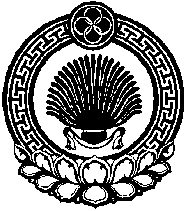 ПОСТАНОВЛЕНИЕ АДМИНИСТРАЦИИ КИРОВСКОГО СЕЛЬСКОГО МУНИЦИПАЛЬНОГО ОБРАЗОВАНИЯРЕСПУБЛИКИ КАЛМЫКИЯПереченьПереченьПереченьПереченьналоговых расходов  Кировского  сельского  муниципального образования Республики Калмыкия, обусловленных налоговыми льготами, установленных НПА  Кировского сельского  муниципального образования Республики Калмыкия на 2020 год с оценкой на прогнозный период до 2024 годаналоговых расходов  Кировского  сельского  муниципального образования Республики Калмыкия, обусловленных налоговыми льготами, установленных НПА  Кировского сельского  муниципального образования Республики Калмыкия на 2020 год с оценкой на прогнозный период до 2024 годаналоговых расходов  Кировского  сельского  муниципального образования Республики Калмыкия, обусловленных налоговыми льготами, установленных НПА  Кировского сельского  муниципального образования Республики Калмыкия на 2020 год с оценкой на прогнозный период до 2024 годаналоговых расходов  Кировского  сельского  муниципального образования Республики Калмыкия, обусловленных налоговыми льготами, установленных НПА  Кировского сельского  муниципального образования Республики Калмыкия на 2020 год с оценкой на прогнозный период до 2024 года№ п.ппоказателиКировское СМО РККировское СМО РКЗемельный налог1Куратор налогового расходаАдминистрация Кировское СМО РК2НПА, устанавливающий льготу, освобождение и иные преференцииРешение Собрания депутатов Кировского СМО РК от 26.12.2019 №82 "О  земельном налоге" 3Реквизиты норм НПА, устанавливающего льготу, освобождение и иные преференциист. 391 НК РФ4Условия предоставления налоговой льготы, освобождения и иных преференцийна основании заявления и документов, выданных уполномоченным органом5Целевая категория плательщиков налогов, для которых предусмотрена налоговая льгота, освобождение и иные преференцииИнвалиды с детства; Ветераны ВОВ, а также ветераны и инвалиды боевых действий; Герои Советского Союза, Герои РФ, полные кавалеры ордена Славы; Инвалиды, имеющих 3 степень ограничения способности к трудовой деятельности, а также лиц, которые имеют 1 и 2 группу инвалидности, установленную до 1.01.2004г. без вынесения заключения о степени ограничения способности к трудовой деятельности; Физические лица, имеющие право на получение социальной поддержки в соответствие с Законом РФ "О социальной защите граждан, подвергшихся воздействию радиации вследствии катастрофы на Чернобыльской АЭС", в соответствие с Федеральным законом от 26.11.1998г.№175-ФЗ "О социальной защите граждан РФ, подвергшихся воздействию радиации вследствие аварии в 1957г. на производственном объединении "Маяк" и сбросов радиоактивных отходов в реку Теча" и в соответствии с Федеральным законом от 10.01.2002г. №2-ФЗ "О социальных гарантиях гражданам, подвергшихся радиационным воздействию вследствие ядерных испытаний на Семипалатинском полигоне"; Физические лица, принимавших в составе подразделений особого риска непосредственное участие в испытаниях ядерного и термоядерного оружия, ликвидации аварий ядерных установок на средствах вооружения и военных объектах.6Дата вступления в силу положений НПА, устанавливающего налоговую льготу, освобождение и иные преференции01.01.20207Дата начала действия предоставленного НПА права на налоговую льготу, освобождение и иные преференции01.01.20208Дата прекращения действия налоговой льготы, освобождения и иных преференцийне установлено 9Дата прекращения действия налоговой льготы, освобождения и иных преференцийне установлено 10Наименование налоговой льготы, освобождения и иных преференцийналоговые льготы по земельному налогу в виде освобождения от налогообложения11Целевая категория налоговой льготы, освобождения и иных преференцийсоциальная, технические налоговые расходы (льготы, направленные на ликвидацию встречных
финансовых потоков)12Цели предоставления налоговой льготы, освобождения и иных преференцииСнижение налоговой нагрузки для определенной  категории налогоплательщиков 13Наименование налога, по которому предусматривается налоговая льгота, освобождение и иные преференцииземельный налог14Вид налоговой льготы, освобождения и иных преференцийуменьшение налоговой базы на 600 кв.м15Размер налоговой ставки, в пределах которой предоставляется налоговая льгота, освобождение и иные преференции0,3%, / 1,5%16 Целевой показатель в связи с предоставлением налоговой льготы, освобождения и иных преференций. Целевой показатель (индикатор)обеспечение социальной поддержки населения17Код ОКВЭД, к которому относится налоговый расход  (если предоставляется для отдельных видов экономической деятельности)18Плательщик (юридические лица / физические лица)Физические лица, юр лица19Наименование муниципальной программы Республики Калмыкия, наименование НПА, определяющего цели социально-экономической политики СМО РК, не относящиеся к государственным программам Республики Калмыкия, в целях реализации которых предоставляется налоговая льготаОсновные направления налоговой ,бюджетной долговой политики   утвержденный   решением Собрания  депутатов Кировского   СМО РК № 83 от  26.12.2019г "О бюджете  Кировского СМО РК"20Наименование структурного элемента СМО РК, в целях реализации которой предоставляется налоговая льготаПовышение качества и уровня жизни населения.21выпадающие  доходы, тыс. руб.Финансовый год, предшествующий отчетному финансовому году  (2019г)196,0 тыс. руб.21выпадающие  доходы, тыс. руб.Отчетный финансовый год (оценка)(2020 год) 196,0 тыс. руб.21выпадающие  доходы, тыс. руб.Текущий финансовый год (оценка) ( 2021год)  196,0тыс. руб.21выпадающие  доходы, тыс. руб.Очередной финансовый год (прогноз) ( 2022 год)196,0 тыс. руб.21выпадающие  доходы, тыс. руб.1-ый финансовый год, следующий за очередным финансовым годом (прогноз)( 2023год)196,0 тыс. руб.21выпадающие  доходы, тыс. руб.2-ой финансовый год, следующий за очередным финансовым годом (прогноз)( 2024 год)196,0 тыс. руб.Налог на имущество физ. лиц.1Куратор налогового расходаАдминистрация Кировского  СМО РК2НПА, устанавливающий льготу, освобождение и иные преференцииРешение Собрания депутатов Кировского СМО РК от 24.11.2015 №9 "О налоге на имущество физических лиц "3Реквизиты норм НПА, устанавливающего льготу, освобождение и иные преференциип.74Условия предоставления налоговой льготы, освобождения и иных преференцийна основании заявления и документов, выданных уполномоченным органом5Целевая категория плательщиков налогов, для которых предусмотрена налоговая льгота, освобождение и иные преференции1) малообеспеченные граждане - владельцы объектов налогообложения, принадлежащих им на праве собственности, в пределах суммарной стоимости имущества до 300 тыс. рублей. Указанная льгота предоставляется на основании справок, выданных уполномоченным органом в области социальной защиты населения;
2) несовершеннолетние граждане, находящиеся под опекой или попечительством пенсионеров. Основанием для предоставления такой льготы является решение уполномоченного органа в области социальной защиты населения;
3) лица из числа граждан, имеющих в составе своей семьи трех и более несовершеннолетних детей, в том числе усыновленных, принятых под опеку (попечительство). Указанная льгота предоставляется на основании решения уполномоченного органа в сфере социальной защиты населения;
4) дети-сироты и дети, оставшиеся без попечения родителей, а также лица из числа детей-сирот и детей, оставшихся без попечения родителей. Указанная льгота предоставляется на основании справок, выданных уполномоченном органом по вопросам опеки и попечительства;6Дата вступления в силу положений НПА, устанавливающего налоговую льготу, освобождение и иные преференции01.01.20167Дата начала действия предоставленного НПА права на налоговую льготу, освобождение и иные преференции01.01.20168Дата прекращения действия налоговой льготы, освобождения и иных преференцийне установлено 9Дата прекращения действия налоговой льготы, освобождения и иных преференцийне установлено 10Наименование налоговой льготы, освобождения и иных преференцийналоговые льготы по налогу на имущество физических лиц в виде освобождения от налогообложения11Целевая категория налоговой льготы, освобождения и иных преференцийсоциальная12Цели предоставления налоговой льготы, освобождения и иных преференцииСнижение налоговой нагрузки для определенной  категории налогоплательщиков 13Наименование налога, по которому предусматривается налоговая льгота, освобождение и иные преференцииналог на имущество физических лиц14Вид налоговой льготы, освобождения и иных преференцийосвобождение от уплаты налога15Размер налоговой ставки, в пределах которой предоставляется налоговая льгота, освобождение и иные преференции03% /0,5% / 2%16 Целевой показатель в связи с предоставлением налоговой льготы, освобождения и иных преференций. Целевой показатель (индикатор)обеспечение социальной поддержки населения17Код ОКВЭД, к которому относится налоговый расход  (если предоставляется для отдельных видов экономической деятельности)18Плательщик (юридические лица / физические лица)Физические лица19Наименование муниципальной программы Республики Калмыкия, наименование НПА, определяющего цели социально-экономической политики СМО РК, не относящиеся к государственным программам Республики Калмыкия, в целях реализации которых предоставляется налоговая льготаОсновные направления налоговой ,бюджетной долговой политики  , утвержденный решением Собрания депутатов Кировского СМО РК № 83 от 26.12.2019г " О бюджете Кировского СМО РК на 2020год"20Наименование структурного элемента СМО РК, в целях реализации, которой предоставляется налоговая льготаПовышение качества и уровня жизни населения.21Выпадающие  доходыФинансовый год, предшествующий отчетному финансовому году  (2019г)18,0 тыс. руб.21Выпадающие  доходыОтчетный финансовый год (оценка)(2020 год) 18,0 тыс. руб.21Выпадающие  доходыТекущий финансовый год (оценка) ( 2021год)18,0 тыс. руб.21Выпадающие  доходыОчередной финансовый год (прогноз) ( 2022 год)18,0 тыс. руб.21Выпадающие  доходы1-ый финансовый год, следующий за очередным финансовым годом (прогноз)( 2023год)18,0 тыс. руб.21Выпадающие  доходы2-ой финансовый год, следующий за очередным финансовым годом (прогноз)( 2024 год)18,0 тыс. руб.ПаспортПаспортПаспортналоговых расходов   Кировского сельского муниципального образования Республики Калмыкия, обусловленных налоговыми льготами, установленных НПА сельского муниципального образования Республики Калмыкия на 2020 год с оценкой на прогнозный период до 2028 годаналоговых расходов   Кировского сельского муниципального образования Республики Калмыкия, обусловленных налоговыми льготами, установленных НПА сельского муниципального образования Республики Калмыкия на 2020 год с оценкой на прогнозный период до 2028 годаналоговых расходов   Кировского сельского муниципального образования Республики Калмыкия, обусловленных налоговыми льготами, установленных НПА сельского муниципального образования Республики Калмыкия на 2020 год с оценкой на прогнозный период до 2028 года№ п/пКировское СМО РК1НПА, устанавливающий льготу, освобождение и иные преференцииНПА, устанавливающий льготу, освобождение и иные преференциирешение2Реквизиты норм НПА, устанавливающего льготу, освобождение и иные преференцииРеквизиты норм НПА, устанавливающего льготу, освобождение и иные преференцииРешение Собрания депутатов Кировского СМО РК от 26.11.2019г №82 "О земельном  налоге"3Условия предоставления налоговой льготы, освобождения и иных преференцийУсловия предоставления налоговой льготы, освобождения и иных преференцийна основании заявления и документов, выданных уполномоченным органом4Целевая категория плательщиков налогов, для которых предусмотрена налоговая льгота, освобождение и иные преференцииЦелевая категория плательщиков налогов, для которых предусмотрена налоговая льгота, освобождение и иные преференцииИнвалиды с детства; Ветераны ВОВ, а также ветераны и инвалиды боевых действий; Герои Советского Союза, Герои РФ, полные кавалеры ордена Славы; Инвалиды, имеющих 3 степень ограничения способности к трудовой деятельности, а также лиц, которые имеют 1 и 2 группу инвалидности, установленную до 1.01.2004г. без вынесения заключения о степени ограничения способности к трудовой деятельности; Физические лица, имеющие право на получение социальной поддержки в соответствие с Законом РФ "О социальной защите граждан, подвергшихся воздействию радиации вследствии катастрофы на Чернобыльской АЭС", в соответствие с Федеральным законом от 26.11.1998г.№175-ФЗ "О социальной защите граждан РФ, подвергшихся воздействию радиации вследствие аварии в 1957г. на производственном объединении "Маяк" и сбросов радиоактивных отходов в реку Теча" и в соответствии с Федеральным законом от 10.01.2002г. №2-ФЗ "О социальных гарантиях гражданам, подвергшихся радиационным воздействию вследствие ядерных испытаний на Семипалатинском полигоне"; Физические лица, принимавших в составе подразделений особого риска непосредственное участие в испытаниях ядерного и термоядерного оружия, ликвидации аварий ядерных установок на средствах вооружения и военных объектах.5Дата вступления в силу положений НПА, устанавливающего налоговую льготу, освобождение и иные преференцииДата вступления в силу положений НПА, устанавливающего налоговую льготу, освобождение и иные преференции01.01.20206Дата начала действия предоставленного НПА права на налоговую льготу, освобождение и иные преференцииДата начала действия предоставленного НПА права на налоговую льготу, освобождение и иные преференции01.01.20207Период действия налоговой льготы, освобождения и иных преференцийПериод действия налоговой льготы, освобождения и иных преференцийне установлено 8Дата прекращения действия налоговой льготы, освобождения и иных преференцийДата прекращения действия налоговой льготы, освобождения и иных преференцийне установлено 9Наименование налоговой льготы, освобождения и иных преференцийНаименование налоговой льготы, освобождения и иных преференцийналоговые льготы по земельному налогу в виде освобождения от налогообложения10Целевая категория налоговой льготы, освобождения и иных преференцийЦелевая категория налоговой льготы, освобождения и иных преференцийсоциальная, технические налоговые расходы (льготы, направленные на ликвидацию встречных финансовых потоков)11Цели предоставления налоговой льготы, освобождения и иных преференцииЦели предоставления налоговой льготы, освобождения и иных преференцииСнижение налоговой нагрузки для определенной  категории налогоплательщиков 12Наименование налога, по которому предусматривается налоговая льгота, освобождение и иные преференцииНаименование налога, по которому предусматривается налоговая льгота, освобождение и иные преференцииземельный налог13Вид налоговой льготы освобождения и иных преференцийВид налоговой льготы освобождения и иных преференцийуменьшение налоговой базы на 600 кв.м14Размер налоговой ставки, в пределах которой предоставляется налоговая льгота, освобождение и иные преференцииРазмер налоговой ставки, в пределах которой предоставляется налоговая льгота, освобождение и иные преференции0,3%, / 1,5%15Наименование государственной программы Республики Калмыкия, наименование НПА, определяющего цели социально-экономической политики Сарпинского РМО РК, не относящиеся к муниципальным  программам Сарпинского РМО РК, в целях реализации которых предоставляется налоговая льготаНаименование государственной программы Республики Калмыкия, наименование НПА, определяющего цели социально-экономической политики Сарпинского РМО РК, не относящиеся к муниципальным  программам Сарпинского РМО РК, в целях реализации которых предоставляется налоговая льготаОсновные направления налоговой ,бюджетной долговой политики , утвержденный решением Собрания депутатов Кировского СМО РК № 83 от 26 декабря 2019г " О бюджете Кировского СМО РК на 2020год"16Наименование структурного элемента муниципальной программы Сарпинского районного муниципального образованя  Республики Калмыкия, в целях реализации которой предоставляется налоговая льготаНаименование структурного элемента муниципальной программы Сарпинского районного муниципального образованя  Республики Калмыкия, в целях реализации которой предоставляется налоговая льготаПовышение качества и уровня жизни населения.17Целевой показатель (индикатор) в связи с предоставлением налоговой льготы, освобождения и иных преференций Целевой показатель (индикатор) в связи с предоставлением налоговой льготы, освобождения и иных преференций обеспечение социальной поддержки населения18Код ОКВЭД, к которому относится налоговый расход  (если предоставляется для отдельных видов экономической деятельности)Код ОКВЭД, к которому относится налоговый расход  (если предоставляется для отдельных видов экономической деятельности)19Принадлежность налогового расхода к группе полномочий в соответствии с Методикой распределения дотаций, утвержденной постановлением Правительства Российской Федерации от 22 ноября 2004 г. № 670Принадлежность налогового расхода к группе полномочий в соответствии с Методикой распределения дотаций, утвержденной постановлением Правительства Российской Федерации от 22 ноября 2004 г. № 670пункт 1,3. Расходные обязательства по решению вопросов местного значения и осуществлению полномочий в сфере содержания органов местного самоуправления 20Плательщик (юридические лица / физические лица)Плательщик (юридические лица / физические лица)да21Значения показателей (индикаторов) достижения целей муниципальных программ  СРМО РК и (или) целей социально-экономической политики СРМО РК, не относящихся к муниципальным Отчетный финансовый год (2020г)196,0 тыс. руб.22Значения показателей (индикаторов) достижения целей муниципальных программ  СРМО РК и (или) целей социально-экономической политики СРМО РК, не относящихся к муниципальным Текущий финансовый год (оценка) ( 2021г)196,0 тыс. руб.23Значения показателей (индикаторов) достижения целей муниципальных программ  СРМО РК и (или) целей социально-экономической политики СРМО РК, не относящихся к муниципальным Очередной финансовый год (прогноз) ( 2022г)196,0 тыс. руб.24Значения показателей (индикаторов) достижения целей муниципальных программ  СРМО РК и (или) целей социально-экономической политики СРМО РК, не относящихся к муниципальным 1-ый финансовый год, следующий за очередным финансовым годом (прогноз) (2023г)196,0 25Значения показателей (индикаторов) достижения целей муниципальных программ  СРМО РК и (или) целей социально-экономической политики СРМО РК, не относящихся к муниципальным 2-ой финансовый год, следующий за очередным финансовым годом (прогноз) ( 2024г)196,0 26Значения показателей (индикаторов) достижения целей муниципальных программ  СРМО РК и (или) целей социально-экономической политики СРМО РК, не относящихся к муниципальным 3-ий финансовый год, предшествующий отчетному финансовому году ( 2025г)196,0 27Значения показателей (индикаторов) достижения целей муниципальных программ  СРМО РК и (или) целей социально-экономической политики СРМО РК, не относящихся к муниципальным 4-ый финансовый год, предшествующий отчетному финансовому году (2026г)196,0 28Значения показателей (индикаторов) достижения целей муниципальных программ  СРМО РК и (или) целей социально-экономической политики СРМО РК, не относящихся к муниципальным 5-ый финансовый год, предшествующий отчетному финансовому году ( 2027г)196,0 29Значения показателей (индикаторов) достижения целей муниципальных программ  СРМО РК и (или) целей социально-экономической политики СРМО РК, не относящихся к муниципальным 6-ой финансовый год, предшествующий отчетному финансовому году ( 2028г)196,0 30Объем налоговых льгот, освобождений и иных преференций (тыс. рублей)Отчетный финансовый год (2020г)196,0 31Объем налоговых льгот, освобождений и иных преференций (тыс. рублей)Текущий финансовый год (оценка) ( 2021г)196,0 32Объем налоговых льгот, освобождений и иных преференций (тыс. рублей)Очередной финансовый год (прогноз) ( 2022г)196,0 33Объем налоговых льгот, освобождений и иных преференций (тыс. рублей)1-ый финансовый год, следующий за очередным финансовым годом (прогноз) (2023г)196,0 34Объем налоговых льгот, освобождений и иных преференций (тыс. рублей)2-ой финансовый год, следующий за очередным финансовым годом (прогноз) ( 2024г)196,0 35Объем налоговых льгот, освобождений и иных преференций (тыс. рублей)3-ий финансовый год, предшествующий отчетному финансовому году ( 2025г)196,0 36Объем налоговых льгот, освобождений и иных преференций (тыс. рублей)4-ый финансовый год, предшествующий отчетному финансовому году (2026г)196,0 37Объем налоговых льгот, освобождений и иных преференций (тыс. рублей)5-ый финансовый год, предшествующий отчетному финансовому году ( 2027г)196,0 38Объем налоговых льгот, освобождений и иных преференций (тыс. рублей)6-ой финансовый год, предшествующий отчетному финансовому году ( 2028г)196,0 39Численность плательщиков налогов и сборов, воспользовавшихся налоговой льготой, освобождением и иной преференцией (единиц)Отчетный финансовый год (2020г)9440Численность плательщиков налогов и сборов, воспользовавшихся налоговой льготой, освобождением и иной преференцией (единиц)Текущий финансовый год (оценка) ( 2021г)9441Численность плательщиков налогов и сборов, воспользовавшихся налоговой льготой, освобождением и иной преференцией (единиц)Очередной финансовый год (прогноз) ( 2022г)9442Численность плательщиков налогов и сборов, воспользовавшихся налоговой льготой, освобождением и иной преференцией (единиц)1-ый финансовый год, следующий за очередным финансовым годом (прогноз) (2023г)9443Численность плательщиков налогов и сборов, воспользовавшихся налоговой льготой, освобождением и иной преференцией (единиц)2-ой финансовый год, следующий за очередным финансовым годом (прогноз) ( 2024г)9444Численность плательщиков налогов и сборов, воспользовавшихся налоговой льготой, освобождением и иной преференцией (единиц)3-ий финансовый год, предшествующий отчетному финансовому году ( 2025г)9445Численность плательщиков налогов и сборов, воспользовавшихся налоговой льготой, освобождением и иной преференцией (единиц)4-ый финансовый год, предшествующий отчетному финансовому году (2026г)9446Численность плательщиков налогов и сборов, воспользовавшихся налоговой льготой, освобождением и иной преференцией (единиц)5-ый финансовый год, предшествующий отчетному финансовому году ( 2027г)9447Численность плательщиков налогов и сборов, воспользовавшихся налоговой льготой, освобождением и иной преференцией (единиц)6-ой финансовый год, предшествующий отчетному финансовому году ( 2028г)9448Объем налогов, задекларированный для уплаты в консолидированный бюджет Кировского СМО РК плательщиками налогов, имеющими право на налоговые льготы, освобождения и иные преференции (тыс. рублей)(заполняется для стимулирующей категории налоговых льгот)Отчетный финансовый год (2020г).49Объем налогов, задекларированный для уплаты в консолидированный бюджет Кировского СМО РК плательщиками налогов, имеющими право на налоговые льготы, освобождения и иные преференции (тыс. рублей)(заполняется для стимулирующей категории налоговых льгот)Текущий финансовый год (оценка) ( 2021г)50Объем налогов, задекларированный для уплаты в консолидированный бюджет Кировского СМО РК плательщиками налогов, имеющими право на налоговые льготы, освобождения и иные преференции (тыс. рублей)(заполняется для стимулирующей категории налоговых льгот)Очередной финансовый год (прогноз) ( 2022г)51Объем налогов, задекларированный для уплаты в консолидированный бюджет Кировского СМО РК плательщиками налогов, имеющими право на налоговые льготы, освобождения и иные преференции (тыс. рублей)(заполняется для стимулирующей категории налоговых льгот)1-ый финансовый год, следующий за очередным финансовым годом (прогноз) (2023г)52Объем налогов, задекларированный для уплаты в консолидированный бюджет Кировского СМО РК плательщиками налогов, имеющими право на налоговые льготы, освобождения и иные преференции (тыс. рублей)(заполняется для стимулирующей категории налоговых льгот)2-ой финансовый год, следующий за очередным финансовым годом (прогноз) ( 2024г)53Объем налогов, задекларированный для уплаты в консолидированный бюджет Кировского СМО РК плательщиками налогов, имеющими право на налоговые льготы, освобождения и иные преференции (тыс. рублей)(заполняется для стимулирующей категории налоговых льгот)3-ий финансовый год, предшествующий отчетному финансовому году ( 2025г)54Объем налогов, задекларированный для уплаты в консолидированный бюджет Кировского СМО РК плательщиками налогов, имеющими право на налоговые льготы, освобождения и иные преференции (тыс. рублей)(заполняется для стимулирующей категории налоговых льгот)4-ый финансовый год, предшествующий отчетному финансовому году (2026г)55Объем налогов, задекларированный для уплаты в консолидированный бюджет Кировского СМО РК плательщиками налогов, имеющими право на налоговые льготы, освобождения и иные преференции (тыс. рублей)(заполняется для стимулирующей категории налоговых льгот)5-ый финансовый год, предшествующий отчетному финансовому году ( 2027г)56Объем налогов, задекларированный для уплаты в консолидированный бюджет Кировского СМО РК плательщиками налогов, имеющими право на налоговые льготы, освобождения и иные преференции (тыс. рублей)(заполняется для стимулирующей категории налоговых льгот)6-ой финансовый год, предшествующий отчетному финансовому году ( 2028г)57Бюджетный эффект за финансовый год, предшествующий отчетномуБюджетный эффект за финансовый год, предшествующий отчетному58Эффективность налоговой льготы (да/нет)Эффективность налоговой льготы (да/нет)да59Эффективность налоговой льготы (комментарии)Эффективность налоговой льготы (комментарии)социальный 60Получатели стимулирующих налоговых льгот в 5-ом финансовом году, предшествующий отчетному финансовому годуNi  (5-ый финансовый год, предшествующий отчетному финансовому году)61Получатели стимулирующих налоговых льгот в 5-ом финансовом году, предшествующий отчетному финансовому годуЛьгота  (5-ый финансовый год, предшествующий отчетному финансовому году)62Получатели стимулирующих налоговых льгот в 5-ом финансовом году, предшествующий отчетному финансовому годуБаза (6-ой финансовый год, предшествующий отчетному финансовому году)63Получатели стимулирующих налоговых льгот в 4-ом финансовом году, предшествующий отчетному финансовому годуNi  (4-ый финансовый год, предшествующий отчетному финансовому году)64Получатели стимулирующих налоговых льгот в 4-ом финансовом году, предшествующий отчетному финансовому годуЛьгота  (4-ый финансовый год, предшествующий отчетному финансовому году)65Получатели стимулирующих налоговых льгот в 4-ом финансовом году, предшествующий отчетному финансовому годуБаза (5-ый финансовый год, предшествующий отчетному финансовому году)66Получатели стимулирующих налоговых льгот в 4-ом финансовом году, предшествующий отчетному финансовому годуБаза (6-ой финансовый год, предшествующий отчетному финансовому году)67Получатели стимулирующих налоговых льгот в 3-м финансовом году, предшествующий отчетному финансовому годуNi  (3-ий финансовый год, предшествующий отчетному финансовому году)68Получатели стимулирующих налоговых льгот в 3-м финансовом году, предшествующий отчетному финансовому годуЛьгота  (3-ий финансовый год, предшествующий отчетному финансовому году)69Получатели стимулирующих налоговых льгот в 3-м финансовом году, предшествующий отчетному финансовому годуБаза (4-ый финансовый год, предшествующий отчетному финансовому году)70Получатели стимулирующих налоговых льгот в 3-м финансовом году, предшествующий отчетному финансовому годуБаза (5-ый финансовый год, предшествующий отчетному финансовому году)71Получатели стимулирующих налоговых льгот в 3-м финансовом году, предшествующий отчетному финансовому годуБаза (6-ой финансовый год, предшествующий отчетному финансовому году)72Получатели стимулирующих налоговых льгот во 2-ом финансовом году, предшествующий отчетному финансовому годуNi  (2-ой финансовый год, предшествующий отчетному финансовому году)73Получатели стимулирующих налоговых льгот во 2-ом финансовом году, предшествующий отчетному финансовому годуЛьгота  (2-ой финансовый год, предшествующий отчетному финансовому году)74Получатели стимулирующих налоговых льгот во 2-ом финансовом году, предшествующий отчетному финансовому годуБаза (3-ий финансовый год, предшествующий отчетному финансовому году)75Получатели стимулирующих налоговых льгот во 2-ом финансовом году, предшествующий отчетному финансовому годуБаза (4-ый финансовый год, предшествующий отчетному финансовому году)76Получатели стимулирующих налоговых льгот во 2-ом финансовом году, предшествующий отчетному финансовому годуБаза (5-ый финансовый год, предшествующий отчетному финансовому году)77Получатели стимулирующих налоговых льгот во 2-ом финансовом году, предшествующий отчетному финансовому годуБаза (6-ой финансовый год, предшествующий отчетному финансовому году)78Получатели стимулирующих налоговых льгот в 1-ом финансовом году, предшествующий отчетному финансовому годуNi  (1-ый финансовый год, предшествующий отчетному финансовому году)79Получатели стимулирующих налоговых льгот в 1-ом финансовом году, предшествующий отчетному финансовому годуЛьгота  (1-ый финансовый год, предшествующий отчетному финансовому году)80Получатели стимулирующих налоговых льгот в 1-ом финансовом году, предшествующий отчетному финансовому годуБаза (2-ой финансовый год, предшествующий отчетному финансовому году)81Получатели стимулирующих налоговых льгот в 1-ом финансовом году, предшествующий отчетному финансовому годуБаза (3-ий финансовый год, предшествующий отчетному финансовому году)82Получатели стимулирующих налоговых льгот в 1-ом финансовом году, предшествующий отчетному финансовому годуБаза (4-ый финансовый год, предшествующий отчетному финансовому году)83Получатели стимулирующих налоговых льгот в 1-ом финансовом году, предшествующий отчетному финансовому годуБаза (5-ый финансовый год, предшествующий отчетному финансовому году)84Получатели стимулирующих налоговых льгот в 1-ом финансовом году, предшествующий отчетному финансовому годуБаза (6-ой финансовый год, предшествующий отчетному финансовому году)Наименование показателей2020 год (оценка)2020 год (оценка)Наименование показателейтыс.рублей%Всего сумма налоговых льгот(налоговых расходов)214,0100темп роста (снижения) к предыдущему году, %--- стимулирующие налоговые расходы (льготы, направленные на поддержку и развитие экономики)00темп роста (снижения) к предыдущему году, %--- социальные налоговые расходы81,037,8темп роста (снижения) к предыдущему году, %--- технические налоговые расходы (льготы, направленные на ликвидацию встречныхфинансовых потоков)133,062,2темп роста (снижения) к предыдущему году, %--